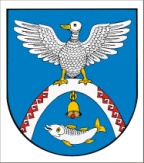 Сороковая  сессия                                                     № 308седьмого созыва                  			     	   15 февраля 2023 года   О внесении изменения в Положение о порядке организации и проведения публичных слушаний по вопросам градостроительной деятельности на территории Новоторъяльского муниципального района 
Республики Марий Эл, утверждённое решением Собрания депутатов Новоторъяльского муниципального района
Республики Марий Эл от 11 июня 2021 года № 115В соответствии с Федеральным законом от 14 июля 2022 года 
№ 350-ФЗ «О внесении изменений в Градостроительный кодекс Российской Федерации и отдельные законодательные акты Российской Федерации», Уставом Новоторъяльского муниципального района Республики Марий ЭлСобрание депутатов Новоторъяльского муниципального района Республики Марий Эл РЕШИЛО:1. Внести в Положение о порядке организации и проведения публичных слушаний по вопросам градостроительной деятельности
на территории Новоторъяльского муниципального района Республики Марий Эл, утверждённое решением Собрания депутатов Новоторъяльского муниципального района Республики Марий Эл
от 11 июня 2021 года № 115, следующее изменение:1.1. Пункт 3.1 изложить в новой редакции:«3.1. Публичные слушания проводятся в следующие сроки:по проектам генеральных планов, по проектам, предусматривающим внесение изменений в них – этот срок не может быть менее одного месяца и более трех месяцев с момента оповещения жителей муниципального образования о проведении публичных слушаний до дня опубликования заключения о результатах публичных слушаний (ч. 8 ст. 28 ГрК РФ), в случае подготовки изменений в генеральный план Новоторъяльского муниципального района применительно к территории одного или нескольких населенных пунктов, их частей срок проведения публичных слушаний не может быть более чем один месяц (ч. 3.2 ст. 28 ГрК РФ);2) по проектам правил землепользования и застройки, по проектам, предусматривающим внесение изменений в них – этот срок составляет не менее одного месяца и не более трех месяцев со дня опубликования такого проекта (ч. 13 ст. 31 ГрК РФ), в случае подготовки изменений в правила землепользования и застройки в части внесения изменений в градостроительный регламент, установленный для конкретной территориальной зоны – этот срок не может быть более чем один месяц
 (ч. 14 ст. 31 ГрК РФ);3) по проектам планировки территории и проектам межевания территории - этот срок не может быть менее одного месяца и более трех месяцев со дня оповещения жителей муниципального образования об их проведении до дня опубликования заключения о результатах публичных слушаний (ч. 11 ст. 46 ГрК РФ);4) по проектам правил благоустройства территорий, по проектам, предусматривающим внесение изменений в них – этот срок не может быть менее одного месяца и более трех месяцев со дня опубликования оповещения о начале публичных слушаний до дня опубликования заключения о результатах публичных слушаний (ч. 25 ст. 5.1 ГрК РФ);5) по проектам решений о предоставлении разрешения на условно разрешенный вид использования земельного участка или объекта капитального строительства, на отклонение от предельных параметров разрешенного строительства, реконструкции объектов капитального строительства - этот срок не может быть более одного месяца со дня оповещения жителей муниципального образования об их проведении до дня опубликования заключения о результатах публичных слушаний 
(ч. 7 ст. 39, ч. 4 ст. 40 ГрК РФ).2. Обнародовать настоящее решение на информационном стенде Собрания депутатов Новоторъяльского муниципального района Республики Марий Эл в установленном порядке и разместить в информационно-коммуникационной сети «Интернет» официальный интернет-портал Республики Марий Эл (адрес доступа: https://mari-el.gov.ru/municipality/toryal/).3. Настоящее решение вступает в силу после его официального обнародования.4. Контроль за исполнением настоящего решения возложить 
на постоянную комиссию по социальным вопросам, законности 
и правопорядку.Глава Новоторъяльского муниципального района                                                        Е. НебогатиковРОССИЙ ФЕДЕРАЦИЙ МАРИЙ ЭЛ РЕСПУБЛИКАМАРИЙ ЭЛ РЕСПУБЛИКЫН 
У ТОРЪЯЛ  МУНИЦИПАЛ  РАЙОНЫНДЕПУТАТ-ВЛАК  ПОГЫНЖО ПУНЧАЛРОССИЙСКАЯ ФЕДЕРАЦИЯ РЕСПУБЛИКИ МАРИЙ ЭЛСОБРАНИЕ ДЕПУТАТОВ НОВОТОРЪЯЛЬСКОГО МУНИЦИПАЛЬНОГО РАЙОНА РЕСПУБЛИКИ МАРИЙ ЭЛРЕШЕНИЕ